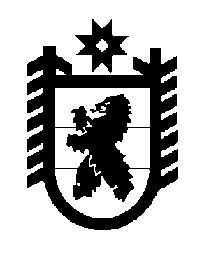 Российская Федерация Республика Карелия    ПРАВИТЕЛЬСТВО РЕСПУБЛИКИ КАРЕЛИЯРАСПОРЯЖЕНИЕот 12 января 2018 года № 12р-Пг. Петрозаводск Рассмотрев предложение Министерства имущественных и земельных отношений Республики Карелия, учитывая решения Совета Питкярантского муниципального района от 29 марта 2017 года № 27 
«Об   утверждении перечня объектов государственной собственности Республики Карелия, предлагаемых для передачи в муниципальную собственность Питкярантского муниципального района», от 15 ноября 2017 года № 68 «О внесении изменений в решение Совета Питкярантского муниципального района от 29 марта 2017 года № 27»,   в соответствии 
с Законом Республики Карелия от 2 октября 1995 года № 78-ЗРК 
«О порядке передачи объектов государственной собственности Республики Карелия в муниципальную собственность и о порядке передачи объектов муниципальной собственности в государственную собственность Республики Карелия» передать в муниципальную собственность Питкярантского муниципального района от Министерства социальной защиты Республики Карелия нежилое помещение общей площадью 18,1 кв. м, расположенное по адресу: г. Питкяранта, ул. Ленина, д. 13, помещение 4.Исполняющий обязанности           Главы Республики Карелия                                                        А.Е. Чепик